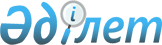 О внесении изменения в Указ Президента Республики Казахстан от 31 декабря 2003 года N 1271Указ Президента Республики Казахстан от 20 августа 2008 года N 647



Подлежит опубликованию в Собрании




актов Президента и Правительства 




Республики Казахстан       



      ПОСТАНОВЛЯЮ:





       1. Внести в 
 Указ 
 Президента Республики Казахстан от 31 декабря 2003 года N 1271 "Об утверждении Положения и структуры Национального Банка Республики Казахстан" (САПП Республики Казахстан, 2004 г., N 50, ст. 640; 2005 г., N 39, ст. 555; 2006 г., N 35, ст. 373; 2007 г., N 42, ст. 479; 2008 г., N 3, ст. 38) следующее изменение:



      в 
 структуре 
 Национального Банка Казахстана, утвержденной вышеназванным Указом, в разделе 1 строку, порядковый номер 20, изложить в следующей редакции:



      "20. Управление по защите государственных секретов".




      2. Настоящий Указ вводится в действие со дня подписания.


      Президент




Республики Казахстан                            Н. Назарбаев


					© 2012. РГП на ПХВ «Институт законодательства и правовой информации Республики Казахстан» Министерства юстиции Республики Казахстан
				